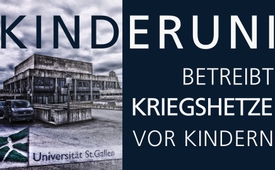 Kinderuni betreibt Kriegshetze vor Kindern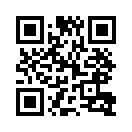 In der Uni St. Gallen behauptete Professor Ulrich Schmid bei einer Vorlesung am 11. November 2015 vor den Ohren 5 bis 12 Jähriger Kinder, dass die NATO nur ein Verteidigungsbündnis sei und selber niemals Angriffskriege führen würde. Dass solche Aussagen jedoch nichts mit der Realität zu tun haben, sehen Sie in dieser Sendung.Das Gebäude, welches Sie im Hintergrund erkennen können, ist die Uni, hier in St.Gallen in der Schweiz. 
In dieser Uni behauptete Professor Ulrich Schmid bei einer Vorlesung am 11. November 2015 vor den Ohren 5 bis 12 Jähriger Kinder, dass die NATO nur ein Verteidigungsbündnis sei und selber niemals Angriffskriege führen würde. Dass solche Aussagen jedoch nichts mit der Realität zu tun haben, kann nachgeprüft werden: 

Zum Beispiel waren im Zuge des NATO-Krieges gegen Jugoslawien 1999 zeitweise über 1.000 NATO-Flugzeuge im Einsatz. Es war der erste Krieg, den die NATO sowohl außerhalb eines Bündnisfalls als auch ohne ausdrückliches UN-Mandat führte. Die Ausrufung eines Bündnisfalls und somit eines Eintritts in einen Krieg war bis dahin nur möglich, wenn ein Bündnispartner angegriffen wurde. Durch diese NATO-Bombardierungen wurden gemäß der deutschen „AG Friedensforschung“ 2.500 unschuldige Zivilisten getötet und mehr als 10.000 verletzt. Bis zum Eingriff der NATO gab es lediglich 39 Gefechtstote zwischen der „Befreiungsarmee des Kosovo“ UÇK („Uh Tsche Ka“) und jugoslawischen Truppen.
Diese Hintergrundinformationen bekamen die Kinder an jenem Vortrag jedoch nicht, sodass anschließend einer der kleinen Zuhörer ernsthaft fragte, wo er sich für die NATO anmelden könne! Es kann daher nur als vorsätzliche Kriegshetze bezeichnet werden, wenn vor Kindern für eine Organisation geworben wird, die eigentlich als „Verteidigungsbündnis“ geschaffen wurde, entgegen seinem Sinn und Zweck aber tödliche Angriffskriege führt.von ea./ankr.Quellen:https://www.kla.tv/8270
https://www.kla.tv/7109
https://www.eda.admin.ch/eda/de/home/aussenpolitik/voelkerrecht/neutralitaet.htmlDas könnte Sie auch interessieren:---Kla.TV – Die anderen Nachrichten ... frei – unabhängig – unzensiert ...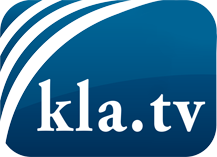 was die Medien nicht verschweigen sollten ...wenig Gehörtes vom Volk, für das Volk ...tägliche News ab 19:45 Uhr auf www.kla.tvDranbleiben lohnt sich!Kostenloses Abonnement mit wöchentlichen News per E-Mail erhalten Sie unter: www.kla.tv/aboSicherheitshinweis:Gegenstimmen werden leider immer weiter zensiert und unterdrückt. Solange wir nicht gemäß den Interessen und Ideologien der Systempresse berichten, müssen wir jederzeit damit rechnen, dass Vorwände gesucht werden, um Kla.TV zu sperren oder zu schaden.Vernetzen Sie sich darum heute noch internetunabhängig!
Klicken Sie hier: www.kla.tv/vernetzungLizenz:    Creative Commons-Lizenz mit Namensnennung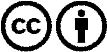 Verbreitung und Wiederaufbereitung ist mit Namensnennung erwünscht! Das Material darf jedoch nicht aus dem Kontext gerissen präsentiert werden. Mit öffentlichen Geldern (GEZ, Serafe, GIS, ...) finanzierte Institutionen ist die Verwendung ohne Rückfrage untersagt. Verstöße können strafrechtlich verfolgt werden.